Criminal Activity November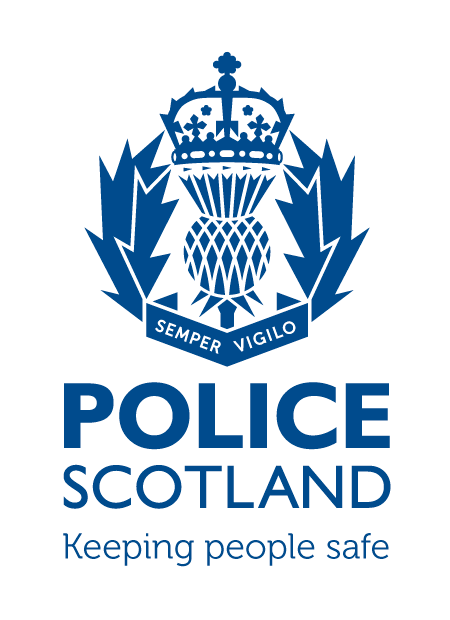 Beat Area BD01 & ME02 – Bonnyrigg, Lasswade, Poltonhall & DistrictDuring the month of January 2024 in the beat areas BD01 & ME02 – Bonnyrigg, Lasswade, Poltonhall & District – there were 348 Calls made to Police.Crime statistics can be requested through a freedom of information request.INCIDENTS OF NOTEOn Tuesday the 2nd of January, A White dirt bike being ridden by a person with a balaclava was driving erratically on Burnbrae Road. The bike was riding on pavements and past the playpark. Roads Policing officers attended the area however there was no trace of the bike. On Wednesday the 3rd of January, 2 Persons wearing dark coloured hoodies have gained entry to a property on Broomieknowe via a window. The occupiers have heard persons within and entered the room and discovered the window still open. Police attended immediately however the persons had left Prior to our arrival. Nothing was taken from the address. Police enquires have not stablished any suspects. On Wednesday the 3rd of January, Occupiers of a property in South Chesters Bank have returned from a 5 day holiday to find their property broken into. Entry was gained through snapping the patio door lock. Numerous items were taken from the address including jewellery and a laptop. Police enquires have established a suspicious red vehicle being in the area at 2300 hours on the 1st of January with two occupants. Enquires are still ongoing. On Wednesday the 3rd of January, Police received a call to a fire at Little Woods, near to Bannockrigg at Hopefield Estate. Youths were seen in the area running away. There have since been several calls regarding youths setting fires in the Hopefield, High Street, Burnbrae and Kings Park area to both Police and Fire. 6 Youths have so far been identified from enquires into the fire raisings in Bonnyrigg in January and will be subject to engagement from both Fire service and Police about the dangers of wilful fire-raising and the damage it causes to other people and property. Enquires are still ongoing to establish the identity of other youths responsible. On Thursday the 4th of January, a vehicle windscreen was smashed on Polton Terrace. A Blue badge was taken which was on the dashboard. A Similar call was received into Cameron Crescent on Saturday the 6th were the windscreen was smashed and blue badge stolen. Enquires are still ongoing. On Wednesday the 10th of January at around 1530 hours, a dirt bike was being ridden by a person with a balaclava was driving erratically on Dalhousie Gardens. Response officers attended the area however there was no trace of the bike. On the evening of Wednesday the 10th to the morning of Thursday the 11th, a property on Dalhousie avenue had their back door lock damaged. It is believed persons were trying to gain entry. Enquires have not established any suspects.  Between Midnight and 0700 hours on Thursday the 11th of January, a red Kawasaki Motorbike was stolen from a rear garden on Argyll Place. On the 13th of January, the vehicle was received parked up in Rosewell. There ws no damage to the vehicle and no forensic opportunities. Police enquires have not established any suspects. Between 0830 hours and 1600 hours, Thursday the 11th of January, a Red Yamasaki 50cc Moped was stolen a Garden in Polton Drive. On the 18th of January, the bike was found parked up and recovered from Dalhousie Gardens. Enquires are still ongoing.Around 2100 hours, Friday the 12th of January, Community Officers were on mobile patrol when they observed a Land Rover driving at speed along Lothian Road. The vehicle was stopped and checks showed the vehicle as having an expired MOT. The male occupant was issued with a ticket for no MOT and warned regarding the manner of his driving.  Between the hours of 0030 and 0900, Saturday the 13th of January, a van passenger door window was smashed on De Quincey Road. Police enquires are still ongoing.On Saturday the 13th of January, the occupier of a property on Eskdale Terrace observed that her shed lock was missing and there was damage to the shed near to where the lock would have been. Nothing was taken from the shed. The occupier is unsure when this may have happened as the shed isn’t used often. Police enquires have not established any suspects. On the 14th and 16th on January, Police received calls regarding youth anti-social behaviour ay Burnbrae road. Officers from the Community Action team attended, however, the youths had left prior to Police arrival. On Tuesday the 16th of January, Community Officers were present in Pendrich Terrace at school finish time to ensure the Driving restrictions were being adhered too. Two tickets were issued to drivers for driving within the Restriction zone within the restriction times and another driver was reported for driving without a valid Driving Licence. On the 18th of January, Community and response officers carried out a warrant at an address in Peacock Parkway. A large quantity of counterfeit goods were recovered. Two persons have since been charged with fraud.Around 2135 hours, Monday the 22nd of January, a wing mirror was kicked of a vehicle on South Chester’s Medway. Enquires are still ongoing.  On Tuesday the 30th of January, at 0345 hours, a 22 year old male has entered an insecure door at Melville Castle Hotel and has taken a quantity of alcohol. Staff at the locus has heard the male and called Police. Police attended and the male was arrested and charged for theft.If any person has any information about the incidents listed above, or indeed any other crime, please contact your Community Policing Officer                                           PC Euan Lennox  via 101 or email:BonnyriggCPT@scotland.police.ukAdditional InformationInformation regarding crime can be passed to Crimestoppers on 0800 555 111 or through an Online Form - both of these routes are completely anonymous and available 24 hours a day, 365 days a year.Police Scotland use social media to circulate the latest news, events and information to the public via Twitter (@LothBordPolice and @MidLothPolice) and Facebook (www.facebook.com/LothiansScottishBordersPoliceDivision and www.facebook.com/MidlothianPolice).